Curriculum Vitae           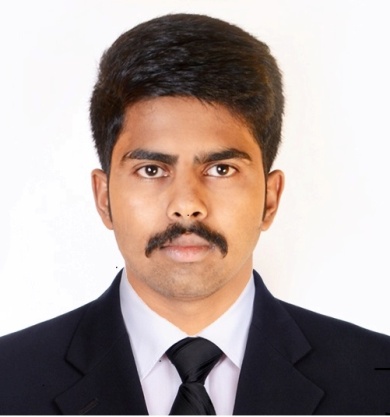 KATHIRAVAN Email: kahiravan.388110@2freemail.com CAREER OBJECTIVEIn search of a challenging position of civil engineering where I can work with diversified and creative projects with a progressive and dynamic organization providing a mutually beneficial environment so that to make me efficient and productive. Professional ExperienceSummary of ExperienceSeven years of extensive experience in construction field in India & U.A.E as a QA/QC Engineer.Preparation of all QC related Documents, prior,during and after the completion of project in accordance with ISO 9001 Standards.Overall supervision on all sites activities to ensure that work is completed in accordance with the contract specifications, agreed procedure, method statements as per QMS & ISO 9001 STANDARDS & client satisfactionPreparation of all documents related to inspections & attend inspections with the client for all activities of the site & ensure that it is as per latest approved drawings and get approval.Execution of project with Quality Assurance and Commitments. Internal Quality Audit Training, verifying and preparing the Quality manuals, MS, ITPs, Quality procedures.PROJECTS EXECUTED IN U.A.E (4 YEARS)1.February 2016- January 2019Al Basti & Muktha LLC.Jumeirah Beach Resort & SPA (Mandarin Oriental), Jumeirah first, Dubai, U.A.EClient: M/s Wasl LLC.Consultant: M/s Design & Architecture Bureau (DAR) ConsultantValue: AED 750 Million Working as a QA/QC Engineer in the 5star Resort & Spa project which includes Hotel building (two basement floors, one ground floor & six floors) and water villas (6nos.) & a water restaurant connected to the resort. The total area of plot is 20538.23m2 and total built up area is 79655.58 m2. 2.Octber 2015 - January 2016Al Basti & Muktha LLCJumeirah Hills DevelopmentClient: M/s Jumeirah Hills Development LLCConsultant: M/s Design & Architecture Bureau (DAR) ConsultantValue: AED 640 Million Details: 60nos Luxury Villas including 10nos Substation, 2nos of Gate house and Facility Management Building3.February 2015 - September-2015Al Basti & Muktha LLCProposed G+2 Primary School & Ground Floor Nursery BuildingClient: M/s Emaar Properties PJSCConsultant: M/s Design & Architecture Bureau (DAR) ConsultantRoles & ResponsibilitiesTo monitor the overall civil related activities (on and off site) described under the contract to ensure optimum quality of construction.Development and maintenance of entire Quality related documents viz. Inspection and Testing Procedures (ITP), Project Quality Plan, Method Statements etc.Performing Daily Inspection to ensure that the works being carried out are according to specification and to ensure full compliance with the related quality procedures.Assist the QA/QC Manager in overall quality control of the site, provide advises & suggestion to improve quality control at construction site & assist project manager to achieve the target with respect to quality issues & ISO 9001.To provide all the necessary Trainings to Site engineers & Forman in order to make them aware of all related quality requirements prior starting any new activity.Conduct quality awareness meetings & inductions for project engineers, site engineers & other construction staffs.Getting approval for structural inspection from Dubai Municipality as well as obtain pre-Approval from consultant. To maintain all quality related documents as per ISO 9001 standards for further references.Responsible for conduct site walk with consultant to resolve the Quality issue.Maintain proper monitoring and tracking of Consultant SON/ NCR's and ensure it closing with in a time frame.Sending Internal SON/NCR to Sub contractor for quality related issues.To resolve the concrete related issues (supply/quality) with suppliers.Responsible to make payment approval from consultant along with QS team.Responsible to certify the payment for sub contractors.To Review technical & Material Submittals prior submitting to Consultants.To ensure the issuance of controlled drawings and removal of obsolete drawings.To conduct all necessary periodic tests in coordination with consultant engineer.Coordinating with concurring parties and client for resolving technical, administrative and safety issues concerned with various activities and obtain clearance/approval to initiate the same in compliance with all instructions.To arrange Kick-off Quality meetings with any newly appointed Sub-Contractors to make them aware of the Project requirements.Follow up with the Handing Over procedure & requirements with the client to get the Acceptance certificate.PROJECTS EXECUTED IN INDIA (3 YEARS)June, 2011 – July,2014Larsen & Toubro Limited, IndiaCognizant Elcot IT Park(sez) Project at Sholinganallur, ChennaiClient: M/s Cognizant Technology Solutions India Pvt.Ltd.Value: INR 935 CorersRoles & Responsibilities:Coordinate all Inspections, monitor the required tests and record inspections and tests made as per the Contract Plan and Contract Specifications.Coordinate with Site En-charge for inspection and meeting about quality problems including closure of Non- Conformance Report.Develop method statement for the activity including risk assessment and job safety environmental analysis and Checklist based on specifications of the project.Coordinate the Technical Engineer for submission of material submittal, technical submittals and drawings to Consultant.Following up the concreting works in a presence of the Engineer or Consultant, slump test and cubes preparation for the compressive test.The Sampling & Testing  of Concrete ingredients like Cement, Aggregate, Water,  Admixture and compression test of Concrete etc.(as per relevant specification)Soil Compaction test on Lab and Field  Carry out Internal Audit at site as scheduled in the Project Quality Plan, PQP.Batching plant activities of concrete production point and site placement area.Maintaining of registers and preparing all test reports according to the ISO standard formats in QA/QC site lab.Preparation for design mix of concreteCo-ordination Between Client and SubcontractorMaintaining of Total Quality of Site including post concrete check etc.Communicating with all site staff about the Quality requirements as per QMS    (Quality Management System)Identify and develop ITP (Inspection and Test Plan), work methods and all Quality    Record/ report formatsMonitor Calibration of all testing & measuring equipmentCarrying out Audits of Contractor Quality Procedures.Inspecting concrete pours; pre pour/ post pour inspections.STRENGTHS & SKILLSMS office (Word, Power point, Excel),CADD  Good communication skillSelf Confidence.Leadership QualityGood at handling situations diplomatically.Quick learnerEnthusiastic and energeticEDUCATIONPERSONAL DETAILSMarital Status:       Unmarried Date of Birth :        13th March,1991.Nationality:            Indian Language Known:   English, Hindi, TamilDiploma in Civil EngineeringSeethaiammal Polytechnic collage Madurai/Anna University201185%            12THH.S.C Government Hr.Sec School Vellalur.200875%             10thS.S.L.C Government Hr. Sec,School Uranganpatti200683%